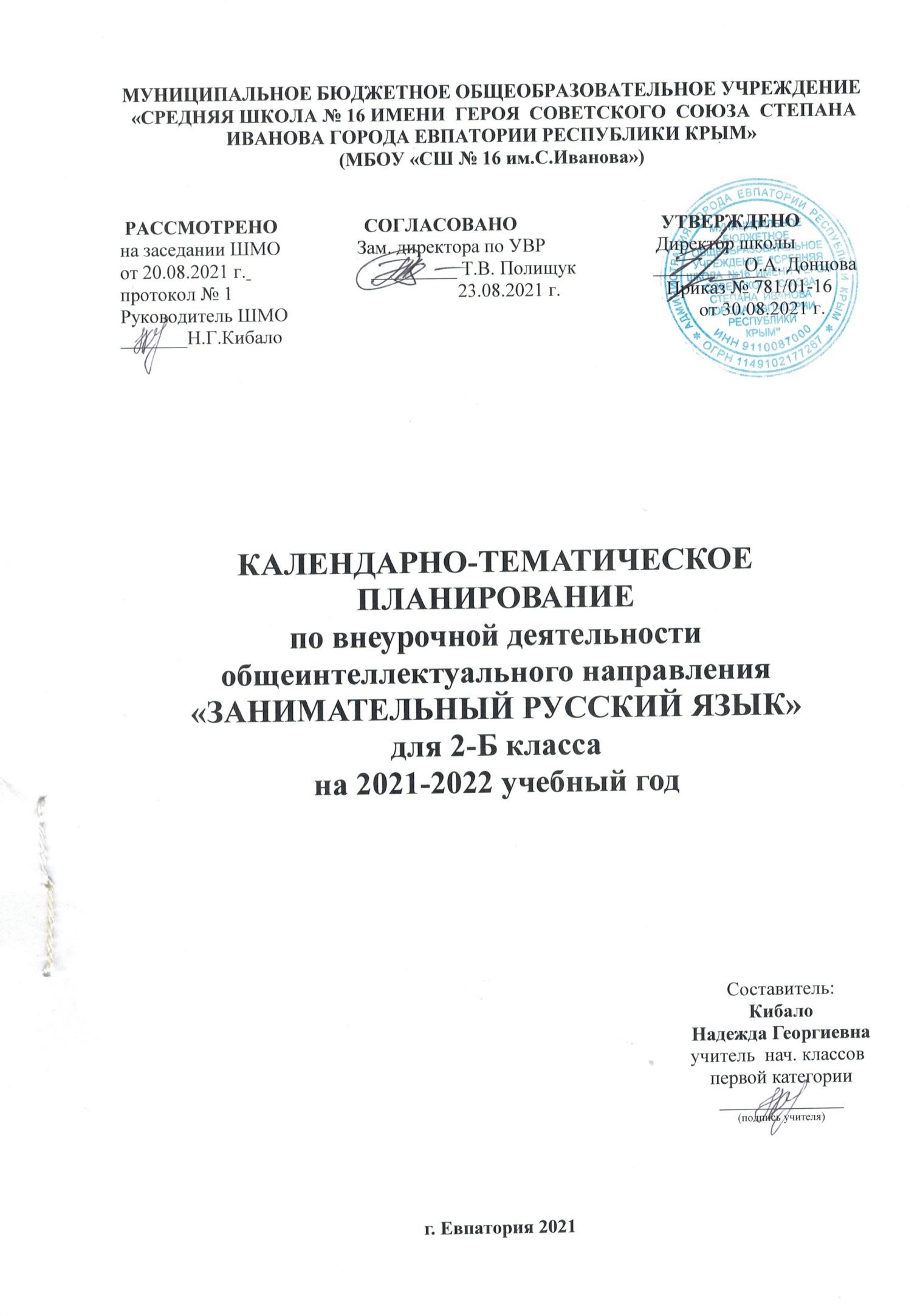 № п/п№ п/пДатаДатаТема урокапланфактпланфактТема урока06.09Что мы знаем о звуках и буквах?13.09Что такое лексика?20.09Однозначные и многозначные слова.27.09Игротека.04.10Слова-братья.11.10Слова-наоборот.18.10Пословица недаром молвится.25.10Игротека.08.11И снова пословицы, пословицы, пословицы…15.11Играем со словарными словами.22.11Анаграммы.29.11Игротека.06.12Секреты некоторых букв.13.12Шарады, анаграммы и метаграммы.20.12Еще раз о синонимах и антонимах.27.12Игротека.10.01Слова, обозначающие предметы.17.01Слова, обозначающие действия предметов.24.01Слова, обозначающие признаки предметов.31.01Игротека.07.02Текст. Тема. Главная мысль.14.02Заголовок- всему голова.21.02Работаем с фразеологизмами.28.02Игротека.14.03И снова пословицы.28.03Еще раз о фразеологизмах.04.04Русские народные загадки.11.04Игротека.18.04И вновь словарные слова.18.04Учимся различать имена существительные, имена прилагательные и глаголы.16.05Какие слова русского языка помогают называть качества характера?16.05Игротека.23.05Повторяем.23.05Готовимся к конкурсу «Русский медвежонок».